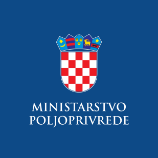 Evidencija izdanih Potvrda o sukladnosti proizvoda sa Specifikacijom proizvoda- sukladno članku 99. stavku 9. Zakona o poljoprivredi („Narodne novine“, br. 118/2018., 42/20., 127/20. - Odluka USRH, 52/21. i 152/22.) i članku 16. Pravilnika o nacionalnom sustavu kvalitete poljoprivrednih i prehrambenih proizvoda „Dokazana kvaliteta“ („Narodne novine“, br. 18/20., 93/21. i 128/22.) 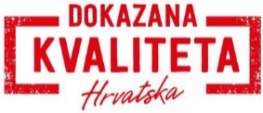 Dokazana kvaliteta – povrćeDokazana kvaliteta – povrćeDokazana kvaliteta – povrćeDokazana kvaliteta – povrćeNaziv i adresa subjektaVrsta proizvodaDatum izdavanja Potvrde o sukladnosti i/ili Priloga Potvrdi*Rok valjanosti Potvrde o sukladnosti i/ili Priloga Potvrdi*FRUCTUS STAKLENICI d.o.o.Vrapčanska 99 A10 000 Zagrebrajčica20.04.2023.31.12.2023.FRUCTUS STAKLENICI d.o.o.Vrapčanska 99 A10 000 Zagrebrajčica*20.04.2023.*31.12.2023.PIK VINKOVCI plus d.o.o.Matije Gupca 13032 100 Vinkovciluk29.08.2023.28.08.2024.PIK VINKOVCI plus d.o.o.Matije Gupca 13032 100 Vinkovciluk*29.08.2023.*28.08.2024.OPG Klapirić PaveVinjani Donji 47521 260 Imotskiraštika14.09.2023.13.09.2024.OPG Klapirić PaveVinjani Donji 47521 260 Imotskiraštika*14.09.2023.*13.09.2024.P.P.P. Jurica CafukGlavna 27Domitrovec42 250 Lepoglavakupus24.10.2023.23.10.2024.P.P.P. Jurica CafukGlavna 27Domitrovec42 250 Lepoglavakupus*24.10.2023.*23.10.2024.P.P.P. Jurica CafukGlavna 27Domitrovec42 250 Lepoglavakrumpir24.10.2023.23.10.2024.P.P.P. Jurica CafukGlavna 27Domitrovec42 250 Lepoglavakrumpir*24.10.2023.*23.10.2024.OPG Goran ŠtilN. Š. Zrinskog 100 a31 224 Koškakukuruz šećerac31.08.2023.31.08.2024.OPG Goran ŠtilN. Š. Zrinskog 100 a31 224 Koškakukuruz šećerac*31.08.2023.*31.08.2024.DALIS d.o.o. Vladimira Nazora 36Gajić 31 305 Dražrajčica16.11.2023.16.11.2024.DALIS d.o.o. Vladimira Nazora 36Gajić 31 305 Dražrajčica*16.11.2023.*16.11.2024.RURIS d.o.o.Matije Gupca 4432 270 Županjarajčica23.11.2023.23.11.2024.RURIS d.o.o.Matije Gupca 4432 270 Županjarajčica*23.11.2023*23.11.2024.OPG NOVAK,nositelj Mateja NovakMiroševečka cesta 100 A10 040 Zagrebrajčica01.12.2023.30.11.2024.OPG NOVAK,nositelj Mateja NovakMiroševečka cesta 100 A10 040 Zagrebrajčica*01.12.2023.*30.11.2024.OSATINA GRUPAd.o.o.Kralja Tomislava 91Semeljci,31 400 Đakovorajčica06.12.2023.05.12.2024.OSATINA GRUPAd.o.o.Kralja Tomislava 91Semeljci,31 400 Đakovorajčica*06.12.2023.*05.12.2024.NOVA NATURA d.o.o.Ulica grada Vukovara 6048 350 Đurđevacmrkva20.12.2023.19.12.2024.NOVA NATURA d.o.o.Ulica grada Vukovara 6048 350 Đurđevacmrkva*20.12.2023.*19.12.2024.AGRATICO d.o.o.Kralja Tomislava 73Kapinci33 520 Slatinamrkva22.12.2023.21.12.2024.AGRATICO d.o.o.Kralja Tomislava 73Kapinci33 520 Slatinamrkva*22.12.2023.*21.12.2024.DODLEK-AGRO d.o.o.Lipovke 640 319 Belicakrumpir19.12.2023.18.12.2024.DODLEK-AGRO d.o.o.Lipovke 640 319 Belicakrumpir*19.12.2023.*18.12.2024.BELPAK d.o.o.Ivana Mažuranića 240 000 Čakovec krumpir28.12.2023.27.12.2024.BELPAK d.o.o.Ivana Mažuranića 240 000 Čakovec krumpir*28.12.2023.*30.06.2024.OPG KALCINA,IVANA KALCINAUlica kralja Tomislava 7144 330 Novskasalata29.12.2023.28.12.2024.OPG KALCINA,IVANA KALCINAUlica kralja Tomislava 7144 330 Novskasalata*29.12.2023.*28.12.2024.OPG KALCINA,IVANA KALCINAUlica kralja Tomislava 7144 330 Novskamladi luk 29.12.2023.28.12.2024.OPG KALCINA,IVANA KALCINAUlica kralja Tomislava 7144 330 Novskamladi luk *29.12.2023.*28.12.2024.POLJOPRIVREDNI PROIZVOĐAČ ZLATKO VINKOVIĆNikole Šubića Zrinskog 20Belica 40 000 Čakoveckrumpir11.01 2024.10.01.2025.POLJOPRIVREDNI PROIZVOĐAČ ZLATKO VINKOVIĆNikole Šubića Zrinskog 20Belica 40 000 Čakoveckrumpir*11.01.2024.*15.07.2024.AGRO PUŠKARIĆ POLJOPRIVREDNI OBRTvl. Marijo PuškarićKaniška Iva 643 238 Garešnica-Kaniška Ivacrveni luk,češnjak 11.01.2024.10.01.2025.AGRO PUŠKARIĆ POLJOPRIVREDNI OBRTvl. Marijo PuškarićKaniška Iva 643 238 Garešnica-Kaniška Ivacrveni luk,češnjak *11.01.2024.*10.01.2025.OPG Ilija Vidić, Ilija Vidić Žitnjak Martinci 4810 000 Zagrebblitva31.01.2024.30.01.2025.OPG Ilija Vidić, Ilija Vidić Žitnjak Martinci 4810 000 Zagrebblitva*31.01.2024.*30.01.2025.OPG FARMA ŠIRJAN Žutićka ulica 4410 310 Ivanić Gradmrkva01.02.2024.31.01.2025.OPG FARMA ŠIRJAN Žutićka ulica 4410 310 Ivanić Gradmrkva*01.02.2024.*31.01.2025.OPG SAŠA NOVAKMatije Gupca 540 319 Belicakrumpir30.01.2024.29.01.2025.OPG SAŠA NOVAKMatije Gupca 540 319 Belicakrumpir*30.01.2024.*29.01.2025.Krznar Agro, Jurica KrznarLjudevita Gaja 2340 324 Goričankrumpir15.02.2024.14.02.2025.Krznar Agro, Jurica KrznarLjudevita Gaja 2340 324 Goričankrumpir*15.02.2024.*14.02.2025.Bogdanović d.o.o.Ante Starčevića 17Batrinabob15.02.2024.14.02.2025.Bogdanović d.o.o.Ante Starčevića 17Batrinabob*15.02.2024.*14.02.2025.AGROBELA d.o.o.Ljudevita Gaja 2540 319 Belicakrumpir22.02.2024.21.02.2025.AGROBELA d.o.o.Ljudevita Gaja 2540 319 Belicakrumpir*22.02.2024.*21.02.2025.OPG Čajkulić Ana-MarijaSedlarica 6233 405 Pitomačamatovilac, rukola, salata, mladi luk, poriluk, blitva20.02.2024.19.02.2025.OPG Čajkulić Ana-MarijaSedlarica 6233 405 Pitomačamatovilac, rukola, salata, mladi luk, poriluk, blitva*20.02.2024.*19.02.2025.OPG Deak IrenaCrepina II 21620 355 Opuzenkupus23.02.2024.22.02.2025.OPG Deak IrenaCrepina II 21620 355 Opuzenkupus*23.02.2024.*22.07.2024.OPG Deak LukaCrepina I 21620 355 Opuzenkupus23.02.2024.22.02.2025.OPG Deak LukaCrepina I 21620 355 Opuzenkupus*23.02.2024.*22.07.2024.Poljoprivredni obrt „Žnidarić“Tanja ŽnidarićČakovečka 18Pušćineperšin, mrkva27.02.2024.26.02.2025.Poljoprivredni obrt „Žnidarić“Tanja ŽnidarićČakovečka 18Pušćineperšin, mrkva*27.02.2024.*26.02.2025.AGRO-EL d.o.o.J. Slavenskog 6240 000 Ivanoveckrumpir28.02.2024.27.02.2025.AGRO-EL d.o.o.J. Slavenskog 6240 000 Ivanoveckrumpir*28.02.2024.*27.02.2025.Poljoprivredni obrt Domivl. Tomislav ŠpeharBrđani 50 A35 422 Zapoljerajčica06.03.2024.05.03.2025.Poljoprivredni obrt Domivl. Tomislav ŠpeharBrđani 50 A35 422 Zapoljerajčica*06.03.2024.*05.03.2025.P.O. VIP PANONIA d.o.o.Industrijska zona – Janjevci 631 540 Donji Miholjackupus04.03.2024.03.03.2025.P.O. VIP PANONIA d.o.o.Industrijska zona – Janjevci 631 540 Donji Miholjackupus*04.03.2024.*03.03.2025.BLAŽEKA AGRO d.o.o.Ulica Gornji kraj 10940 320 Donji Kraljeveckrumpir15.03.2024.14.03.2025.BLAŽEKA AGRO d.o.o.Ulica Gornji kraj 10940 320 Donji Kraljeveckrumpir*15.03.2024.*14.03.2025.OPG Luka PerkovićDalmatinska 49Staro Topolje35 214 Donji Andrijevcibob20.03.2024.19.03.2025.OPG Luka PerkovićDalmatinska 49Staro Topolje35 214 Donji Andrijevcibob*20.03.2024.*19.03.2025.